类别号标记：C慈溪市交通运输局文件慈交建〔2020〕21号                签发人：徐德忠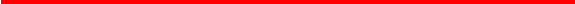 对市十七届人大四次会议第244号建议的答复邵增富代表：您提出的“关于加固亮化沿范公路道路的建议”收悉，我局及时召开建议提案交办会议专题研究，商议相关措施，现答复如下：沿范公路为我市的一条县道，是太平闸村民的出行的主要道路。经调查，该路段出现了一些挡墙坍塌、路面破损等病害，为此，我市安排了专项工程对该路段病害处进行维修，预计9月初可以进场施工。您提到的亮化工程，市交通部门与有关部门及属地乡镇积极沟通、筹划有关事宜。因道路路灯项目建设的资金来源、建成后的日常运营维护等因素较复杂，需要有关方面特别是属地镇进一步沟通协调，达成共识。我们将与属地镇进一步对接，商讨路灯建设及运营有关事宜，加快对该路段路灯进行安装。感谢您对我市交通运输工作的关心和支持。2020年8月26日抄 送：市人大代表工委，市政府办公室，龙山镇，龙山镇主席团。联系人：王建勋联系电话：63009298